ПрограмаДни на свободното слово 201512 май (вторник)

17:30 – Откриване
18:00 – Дискусия „Настояще и бъдеще на международната журналистика”
Гости: Александрина Аврамова, „Нова телевизия”
Георги Милков, „24 часа”, сп. GEO България

13 май (сряда)

16:00 – Дискусия „Нетрадиционни медии и нетрадиционно медийно съдържание”
Гост: Томислав Савов, основател на SocialEvo.net
18:00 – Дискусия „Финансови санкции и глоби в медиите”
Гост: Николай Стоянов, в. Капитал
19:30 – Награждаване на победителите от конкурса 
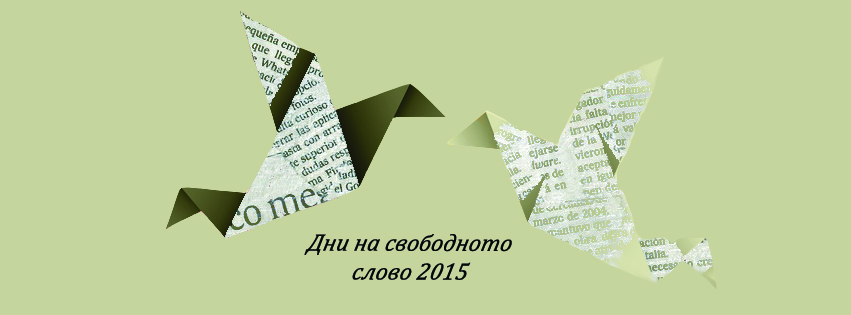 